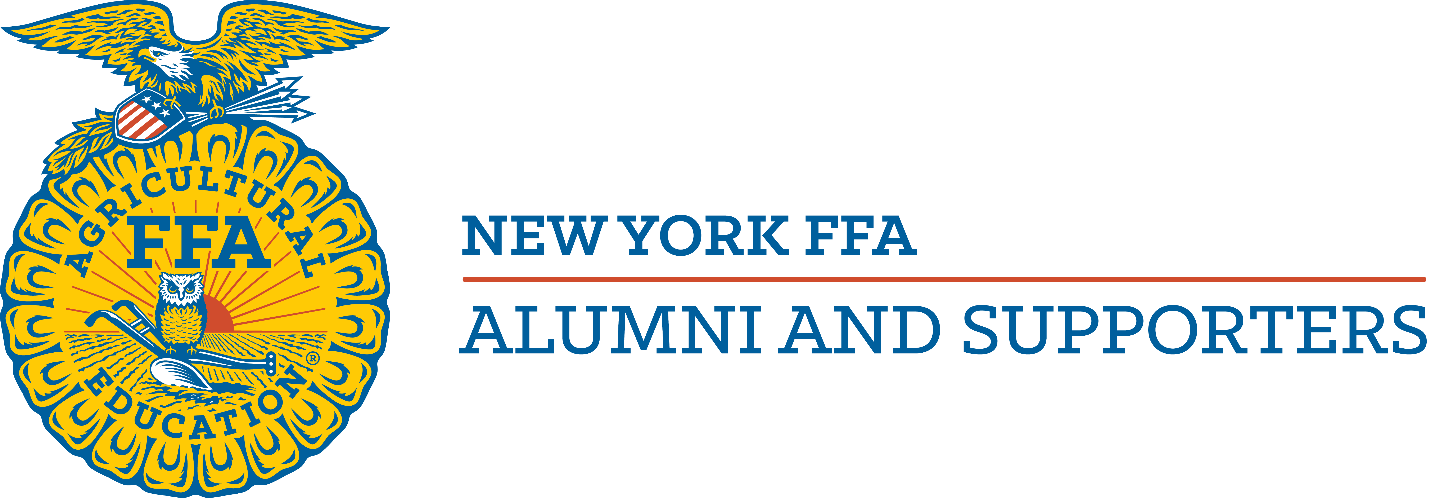 Count me in with my Tax-Deductible Donation to NY FFA Alumni & SupportersForever Sponsor –Donation of  $1,000 or more**National FFA Lifetime membership included with Forever Level Sponsors American SponsorDonation    $500 - $999Empire Sponsor Donation    $300 - $499Chapter Sponsor Donation     $100 - $299Greenhand SponsorDonation     $50 - $99Discovery SponsorDonation     $10 to $49Name: ____________________________________________________________________Address: ______________________________________________________________________________________________________________________________________________Phone: ________________________________ email: _______________________________